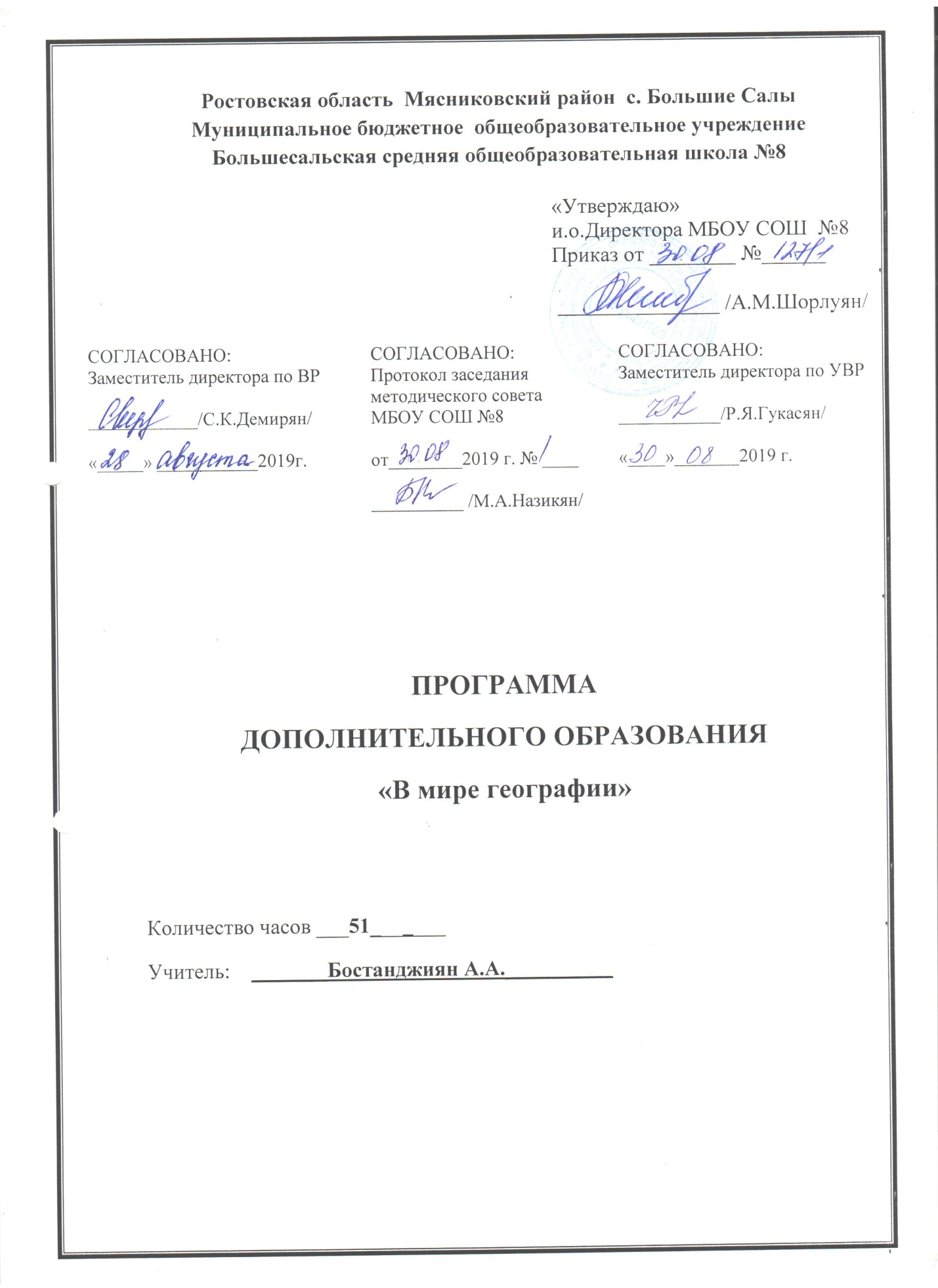 Рабочая программаучебного предмета «География»(дополнительного образования)«В мире  географии»Пояснительная записка.        Настоящая рабочая программа дополнительного образования «В мире географии» для 9 класса составлена на основе федерального компонента государственного стандарта основного общего образования на базовом уровне, при разработке была использована авторская рабочая программа Арван Е. Ю.Данная программа предназначена для углубления знаний учащихся 9 класса по географии и  повышения интереса к предмету. Она систематизирует и обобщает знания учащихся. Кружок «В мире географии» помогает развивать у учащихся умственные  способности, расширять и углублять знания в области географии, формировать коммуникативную культуру. Материал программы опирается на знания учащихся по географии, истории, литературе. Содержание курса предполагает работу с разными источниками информации: картографическими (топографической и географической картами, глобусом), профилями, диаграммами, рисунками, схемами и др. Результатом деятельности объединения дополнительного образования является участие в различных олимпиадах, конкурсах по предмету.        Цели программы: повышение интереса к наукам на основе расширения географического кругозора учащихся, углубление содержания основного курса и его практической направленности, развитие познавательной активности; формирование положительной мотивации к изучению географии, геоэкологии, воспитание бережного отношения и любви к окружающему миру и Родине.      Основные задачи программы:Образовательные:развитие у учащихся научных взглядов на взаимосвязь природы и общества, на пространственные особенности этой взаимосвязи;закрепление картографических представлений о размещении основных географических объектов на территории России;углублённое изучение самой большой страны материка Евразия – России, своей Родины;совершенствование языка географической науки у учащихся.Развивающие:развитие пространственного представления, использовать географические знания на практике, в повседневной жизни;развитие мотивации к самосовершенствованию, учебной деятельности.Воспитательные:воспитание гражданственности и патриотизма с широким взглядом на мир, любви к природе;овладение географической культурой, воспитание толерантности;воспитание у детей бережного отношения к природе и историческому наследию родного края. включение учащихся в значимую общественно-полезную деятельность.Программа рассчитана на 34 часа (1 час в неделю, 34 учебные недели).Планируемые результаты      В ходе реализации программы учащиесяДолжны знать/понимать:основные понятия курса;основные методики проведения наблюдений;основные географические понятия и термины;различия плана, глобуса и географических карт ;результаты выдающихся географических открытий и путешествий;географические явления и процессы в геосферах, взаимосвязи между ними, их изменения в результате деятельности человека;географическую зональность и поясность;различия в хозяйственном освоении разных территорий; связь между географическим положением, природными условиями, ресурсами и хозяйством отдельных регионов;специфику географического положения и административно-территориального устройства РФ, особенности ее природы, населения, основных отраслей хозяйства, природно-хозяйственных зон и районов;природные и антропогенные причины возникновения геоэкологических проблем на локальном, региональном и глобальных уровнях; меры по сохранению природы и защиты людей от стихийных природных и техногенных явлений;воздействие человека на состояние природы и следствия взаимодействия природы и человека.Должны уметь:проводить самостоятельный поиск информации;использовать приобретенные знания и умения в практической деятельности и повседневной жизни;называть и показывать основные географические объекты (по темам разделов);выделять и  описывать по типовым планам существенные признаки географических объектов;находить в разных источниках географическую информацию;составлять краткую характеристику разных территорий;приводить примеры, используя основные источники географической информации;определять расстояния и  направления на местности и по плану;находить в разных источниках информацию, необходимую для изучения географических объектов и явлений, разных территорий Земли, их обеспеченности природными и человеческими ресурсами, хозяйственного потенциала, экологических проблем.Использовать приобретенные знания и умения в практической деятельности и повседневной жизни дляориентирования на местности;чтения планов местности и географических карт;проведения наблюдений за процессами и явлениями, их изменениями в результате природных и антропогенных воздействий;решения практических задач по определению качества окружающей среды, ее использованию;проведения самостоятельного поиска географической информации из разных источников: картографических, геоинформационных и др.;повышения собственной географической культуры.Методы организации и осуществления учебно-познавательной деятельности:  словесные (рассказ, диалог), наглядные (иллюстрационные и демонстрационные с привлечением ИКТ,  различных источников географической информации), практические (разбор учебных и олимпиадных заданий),  проблемно-поисковые  и исследовательские под руководством преподавателя и самостоятельной работой учащихся.Формы занятий: лекция, эвристическая беседа, практикум, исследование, интеллектуальная игра, викторина, решение географических задач, конкурсы.Учебно-тематический планОсновное содержание программыВведение – 1 ч.Значение географии в жизни человека Знакомство с деятельностью кружка, планирование. Раздел I. Основы теории и практики физической географии. – 28 часовТема 1. Источники географической информации – 6 часовОсновные источники географической информации. Виды изображения Земли. План местности, географическая карта, глобус. Картографические проекции. Градусная сеть. Географические координаты. Определение направлений и измерение расстояний на плане и карте. Масштаб. Условные знаки. Чтение плана местности и географической карты.  Решение олимпиадных заданий: «План и карта».Тема 2. Великие географические открытия – 5 часовПредпосылки Великих географических открытий. Четыре экспедиции Колумба. Васко да Гама и открытие морского пути в Индию.  Открытие Южной Америки соперниками Колумба. Америго Веспуччи и происхождение названия «Америка». Магеллан и первое кругосветное плавание. Кортес и завоевание Мексики. Происхождение легенды об Эльдорадо. Открытие Амазонки и бассейна Ла-Платы. Испанские и французские открытия в Северной Америке в 20 — 40 годах XVI века. Голландская экспансия в Азии, открытие Австралии и островов Океании. Этапы и методы изучения территории России. Поход Ермака Тимофеевича и его гибель. Открытие русскими Средней и Восточной Сибири. Интерактивная викторина: «Исследователи России».Тема 3.  Удивительное разнообразие природы Земли – 5 часов        Геологическое прошлое планеты. Литосфера. Строение Земли. Геологическая история Земли. Внутренне строение Земли. Земная кора и ее строение. Горные породы. Платформы и складчатые пояса. Рельеф как результат взаимодействия внутренних и внешних сил Земли. Основные формы рельефа. Минеральные ресурсы.Атмосфера. Значение атмосферы, состав и структура. Атмосферная циркуляция. Постоянные ветры. Воздушные массы. Погода и климат. Научное объяснение разнообразия климатов Земли. Климатообразующие факторы. Проблемы изменения климата и как следствие природы планеты. Значение Антарктиды и океанов в климате Земли.Гидросфера. Части гидросферы. Мировой океан и его части. Источники пресной воды на Земле. Реки. Речная система. Режим и питание рек.Биосфера. Разнообразие природных зон и комплексов Земли. Особенности распространения живых организмов на Земле. Границы биосферы. Почва как особое природное образование. Разнообразие почв. Природный комплекс. Природные зоны. Широтная зональность и высотная поясность. Географическая оболочка Земли. Широтная зональность и высотная поясность, цикличность и ритмичность процессов. Территориальные комплексы: природные, природно-хозяйственные. Сообщения учащихся, презентации,  составление коллажей.Тема 4. Природа материков. Рекорды планеты. – 6 часовПутешествие по материкам и океанам. Происхождение материков и впадин океанов. Географическое положение, площадь материков. Особенности рельефа и климата. Основные природные и экономические объекты. История освоения. Разнообразие природы. Типичные ландшафты. Население Земли. Численность населения Земли. Человеческие расы, этносы. Составление диаграмм.  Занимательный материал по материкам (Евразия, Африка, Северная Америка, Южная Америка, Антарктида и Австралия). Рекорды каждого материка в рубрике «самый, самое, самая». Составления визитных карточек материков. Выполнение презентаций: «Рекорды материков».Тема 5. Природа России  - 6 часовПространство России. Особенности физико-географического положения России. Границы России. Россия на карте часовых поясов. Часовые зоны. Решение задач на определение разницы во времени отдельных территорий.Административно-территориальное деление РФ. Геологическое строение, рельеф и полезные ископаемые, и их взаимосвязь. Оценка природно-ресурсного потенциала страны.Факторы, определяющие климат России. Типы климата России, климатические пояса. Внутренние воды России. Байкал – жемчужина России. Главные речные системы. Размещение основных типов почв России.Растительный и животный мир России. Природно-хозяйственные зоны России. Экологические проблемы. Заповедная Россия. Памятники природы.Работа по карте. Занятия по тестам. Решение практических задач.Раздел II. Экономическая география. Население и хозяйство России. – 5 часовАдминистративно-территориальное деление как один из видов районирования. Работа по карте. Население России. Численность, особенности воспроизводства населения. Половозрастной, этнический и религиозный состав населения. Особенности расселения. Сельское и городское население, урбанизация. Направления и типы миграций. Трудовые ресурсы.Хозяйство России. Структура хозяйства и ее особенности. Первичный, вторичный и третичный сектора хозяйства: состав, особенности отраслей, роль и значение. Экономические районы России. Географическое положение района, состав территории. Природные особенности и природно-ресурсный потенциал. Население, крупные города. Географические особенности экономических регионов России. Хозяйство регионов, их специализация и крупные центры производства. Проблемы экономических регионов. Определение субъектов РФ по географическому описанию. Занятия по тестам и слоганам. Решение практических задач.Итоговое тестирование учащихся. Самоанализы учащихся по работе факультатива. Защита творческих работ.Календарно-тематический планкружка «В мире географии»   ( 9 «а» класс)№Название разделаЧасыВведение.11Основы теории и практики физической географии.282Экономическая география. Население и хозяйство России.5Всего34№ занятияТема занятиясрокиВведение – 1 час3. 091Значение географии в жизни человека Специфика занятий и общие требования.Раздел I. Основы теории и практики физической географии  - 38 часовРаздел I. Основы теории и практики физической географии  - 38 часовРаздел I. Основы теории и практики физической географии  - 38 часовРаздел I. Основы теории и практики физической географии  - 38 часовТема 1. Источники географической информации – 8 часовТема 1. Источники географической информации – 8 часовТема 1. Источники географической информации – 8 часовТема 1. Источники географической информации – 8 часов2Источники географической информации и методы географических исследований10.093-4План местности. Масштаб. Решение задач.17.09  24.095Географическая карта, глобус. Картографические проекции.1.106-7Решение задач на определение географических координат.8.108Чтение плана местности и географической карты.  15.109Решение олимпиадных заданий: «План и карта».22.10Тема 2. Великие географические открытия – 5 часовТема 2. Великие географические открытия – 5 часовТема 2. Великие географические открытия – 5 часовТема 2. Великие географические открытия – 5 часов10Предпосылки Великих географических открытий.5.1111Выдающиеся географические исследования, открытия и путешествия.12.1112Великие географические открытия и расширение их ойкумены.19.1113Этапы и методы изучения территории России.26.1114Интерактивная викторина: «Исследователи России».3.12Тема 3. Удивительное разнообразие природы Земли – 6 часовТема 3. Удивительное разнообразие природы Земли – 6 часовТема 3. Удивительное разнообразие природы Земли – 6 часовТема 3. Удивительное разнообразие природы Земли – 6 часов15Геологическое прошлое планеты.16Атмосфера. Научное объяснение разнообразия климатов Земли.10.1217Проблемы изменения климата и как следствие природы планеты. Значение Антарктиды и океанов в климате Земли.17.1218Гидросфера и ее части. Составление коллажа: «Мировой океан».24.1219-20Разнообразие природных зон и комплексов Земли.14.01    17.01Тема 4. Природа материков. Рекорды планеты. – 9 часовТема 4. Природа материков. Рекорды планеты. – 9 часовТема 4. Природа материков. Рекорды планеты. – 9 часовТема 4. Природа материков. Рекорды планеты. – 9 часов21Происхождение материков и впадин океанов.21.0122Население Земли. Численность населенияЗемли. Человеческие расы, этносы. Составление диаграмм.24.0123Основные черты природы  Африки. Составление визитной карточки.28.0124Основные черты природы Австралии. Составление визитной карточки.31.0125Основные черты природы  Антарктиды. Составление визитной карточки.4.0226Основные черты природы Южной Америки. Составление визитной карточки.7.0227Основные черты природы Северной Америки. Составление визитной карточки.11.0228Основные черты природы Евразии. Составление визитной карточки.14.0229Конкурс презентаций: «Рекорды материков».18.02Тема 5. Природа России – 10 часовТема 5. Природа России – 10 часовТема 5. Природа России – 10 часовТема 5. Природа России – 10 часов30-31Пространство России. Границы. Особенности  географического положенияРоссии.21.02      25.0232-33Часовые зоны. Решение задач на определение разницы во времени отдельных территорий.28.02      3.0334-35Рельеф и недра России. Оценка природно-ресурсного потенциала страны.6.03     10.0336Климат России.13.0337Внутренние воды. Байкал – жемчужина России.17.0338Почвы, природные зоны  России. Составление коллажей.20.0339Заповедная Россия. Памятники природы.7.04Раздел II. Экономическая география. Население и хозяйство России - 12 часовРаздел II. Экономическая география. Население и хозяйство России - 12 часовРаздел II. Экономическая география. Население и хозяйство России - 12 часовРаздел II. Экономическая география. Население и хозяйство России - 12 часов40 - 41Административно-территориальное деление как один из видов районирования. Работа по карте.10.04    14.0442- 43Особенности населения России. Решение тестовых заданий по теме «Население17.04    21.0444 - 46Основные межотраслевые комплексы.24.04  28.04  8.0547Географические особенности экономических регионов России.12.0548-50Определение субъектов РФ по географическому описанию. Занятия по тестам и слоганам.15.05   19.05   22.0551Итоговое занятие. Защита творческих работ.